Опытно-экспериментальная деятельность в старшей группе СП «Детский сад № 11»                                             Воспитатели: Медведева Наталья Николаевна                                                                         Долганина Елена БорисовнаТема: «Растим тыкву»Цель: Обобщить и обогатить знания детей о выращивании растений (тыквы) в открытом грунте.Задачи:-расширить знания детей о посадке ,технологии выращивания тыквы;-формировать понятия о взаимосвязи природы и человека (человек сажает ,ухаживает…….природа кормит своими плодами);-обобщить представления о необходимости света ,тепла и влаги для роста растений ,о пользе тыквы для человека;-развивать познавательные способности детей;-обогатить словарный запас детей новыми словами ,следить за правильным звукопроизношением;-воспитывать бережное отношение к своему труду. Ожидаемые рез-ты:Дети знакомятся с условиями посадки, роста тыквы ;ухаживают за растением(поливают ,рыхлят); собирают урожай; узнают о полезных св-вах тыквы; пробуют блюда из тыквы на вкус.                   Этапы работы:1.Беседа о тыкве, чтения стих-я ,загадывание загадок.1)Желтая лунана прилавке всем видна.Вкусная, да спелая,на солнце загорелая     (тыква)2)В огороде тяжелый мяч,только не бежит он вскачь.Он, как полная луна ,вкусные в нем семена.     (тыква)Тыква -вкусный полезный продукт, содержит много витаминов и минералов (магний, кальций, фосфор, витамины А, С, Е). В пищу употребляется не только сам овощ, но и семечки .Блюда из тыкв входят в рацион детского питания с младенческого возраста ,а семечки используются в медицине для очищения организма от гельминтов .Из тыквы готовят очень много блюд .Ее варят, запекают  ,делают оладьи ,пироги ,добавляют в каши.Наша тыква золотая ,как конфета во рту тает.Если тыкву испечем ,да припустим сахарком,Так и тянет ее сьесть ,это наш деликатес.Ну а тыквенные кашки ,что глотают детки наши ,словно целый год не ели ,Что за прелесть в самом деле.Тыкву похвалить не грех ,за такой большой успех!2.Рассматривание семян .Посадка семян в грунт.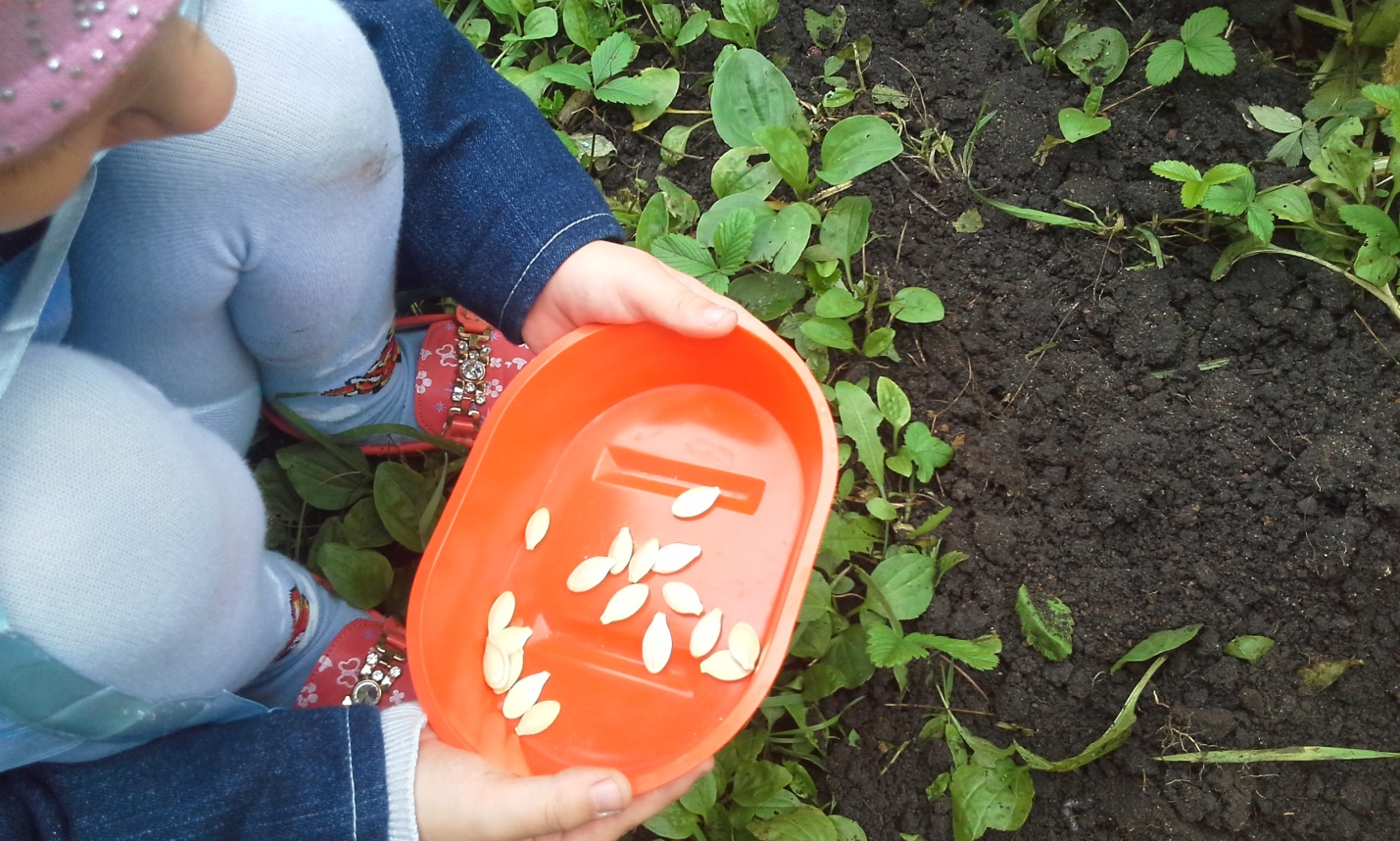 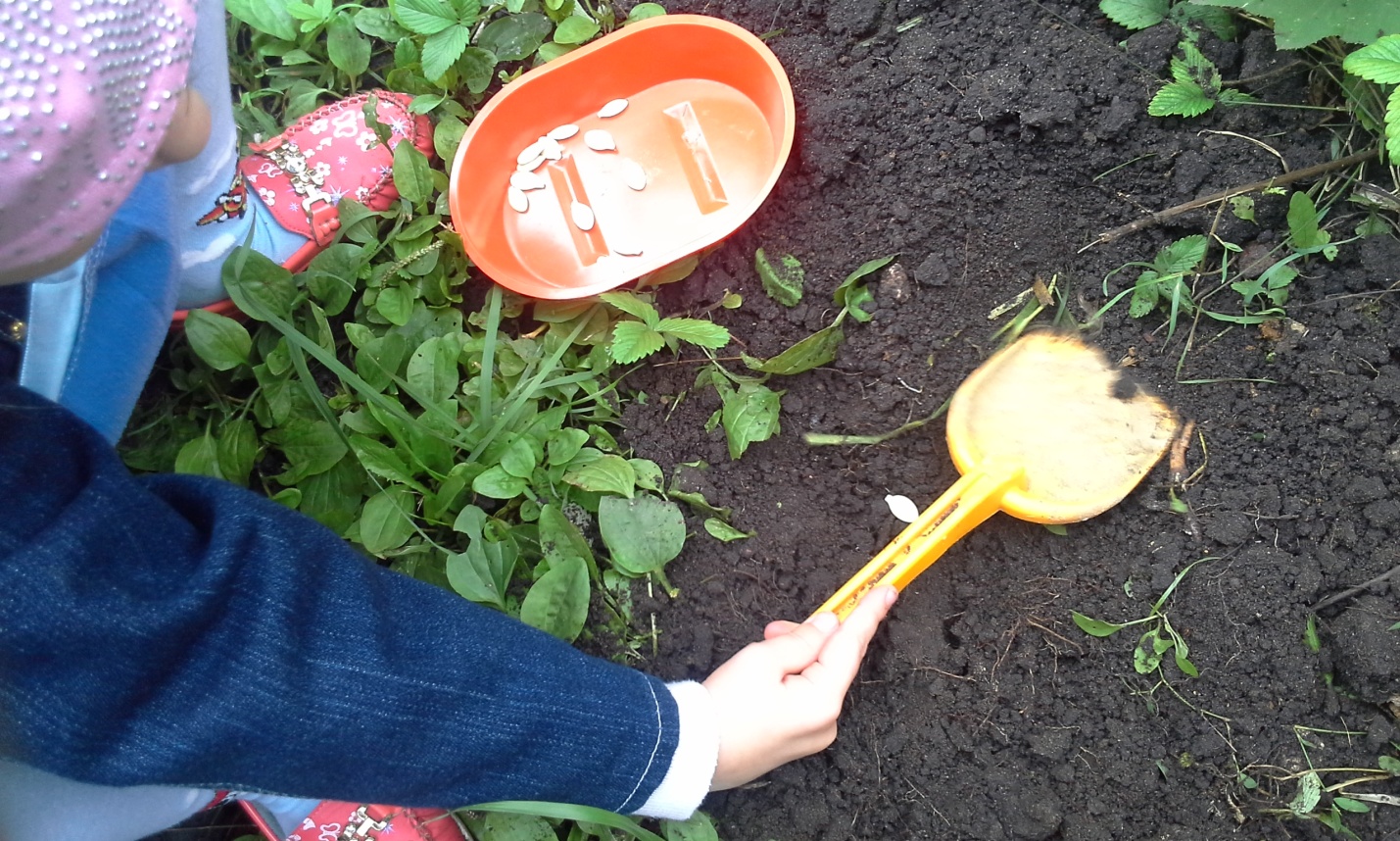 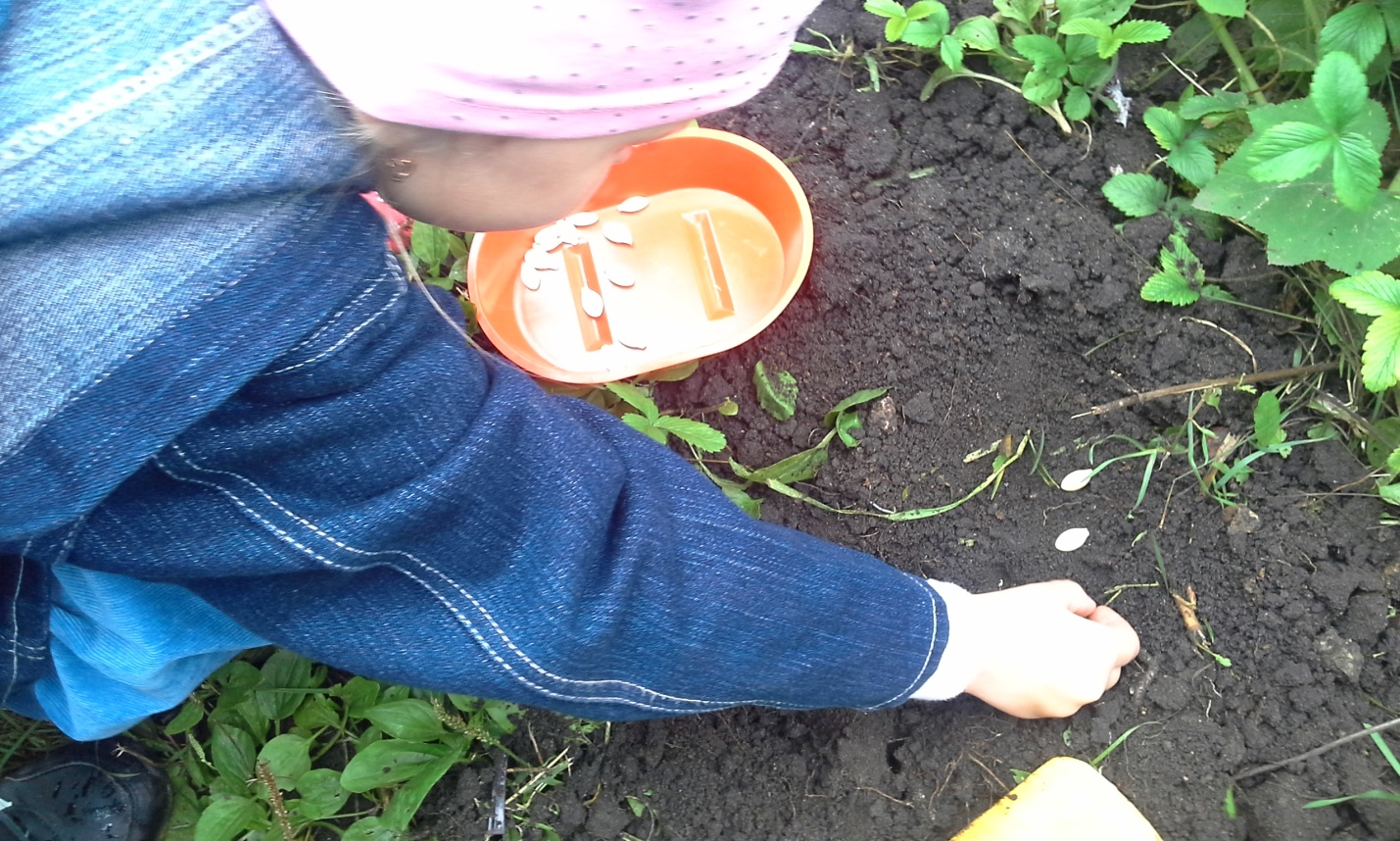 3.Наблюдение за ростом и формированием соцветий.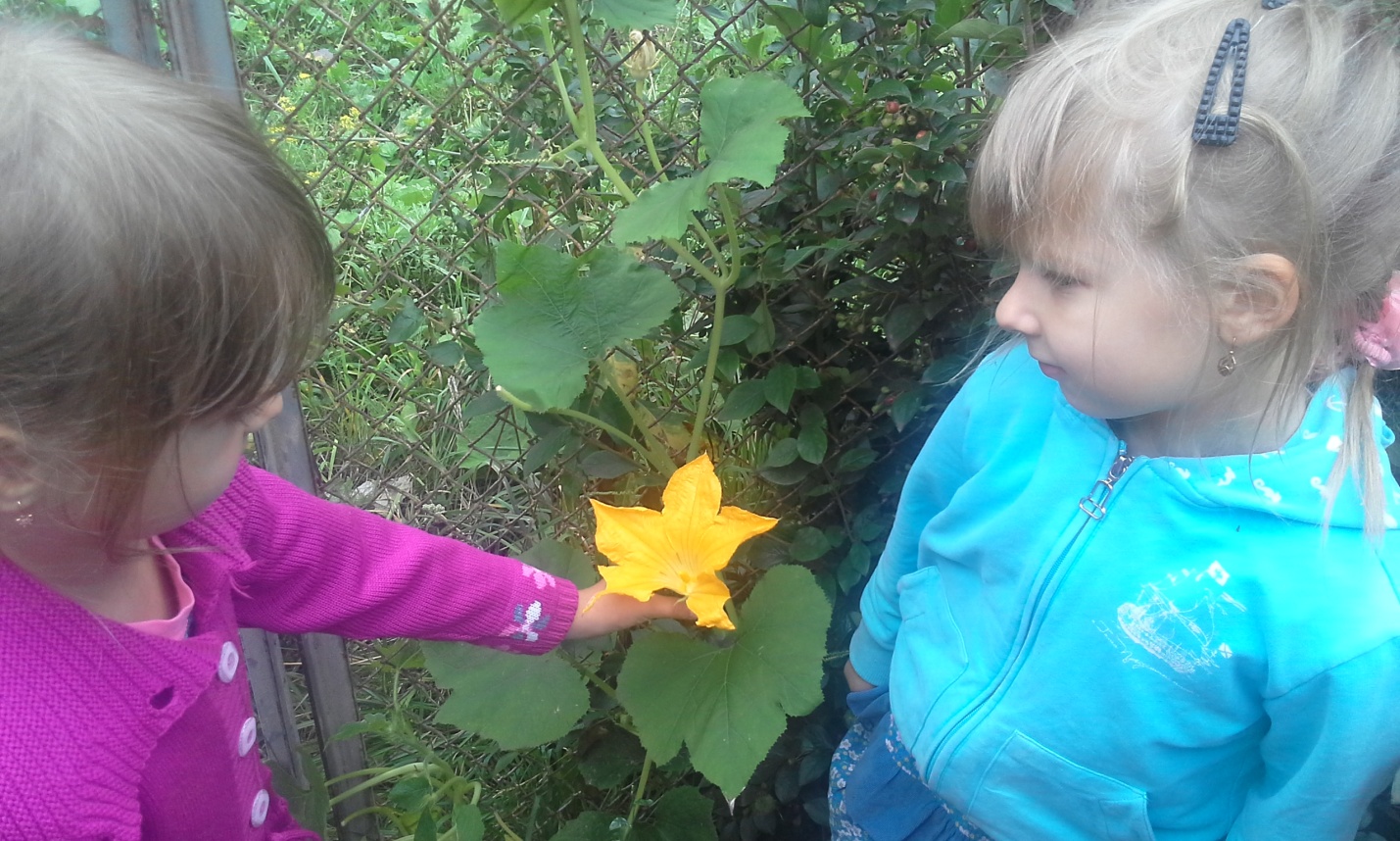 4.Измерение размера цветков.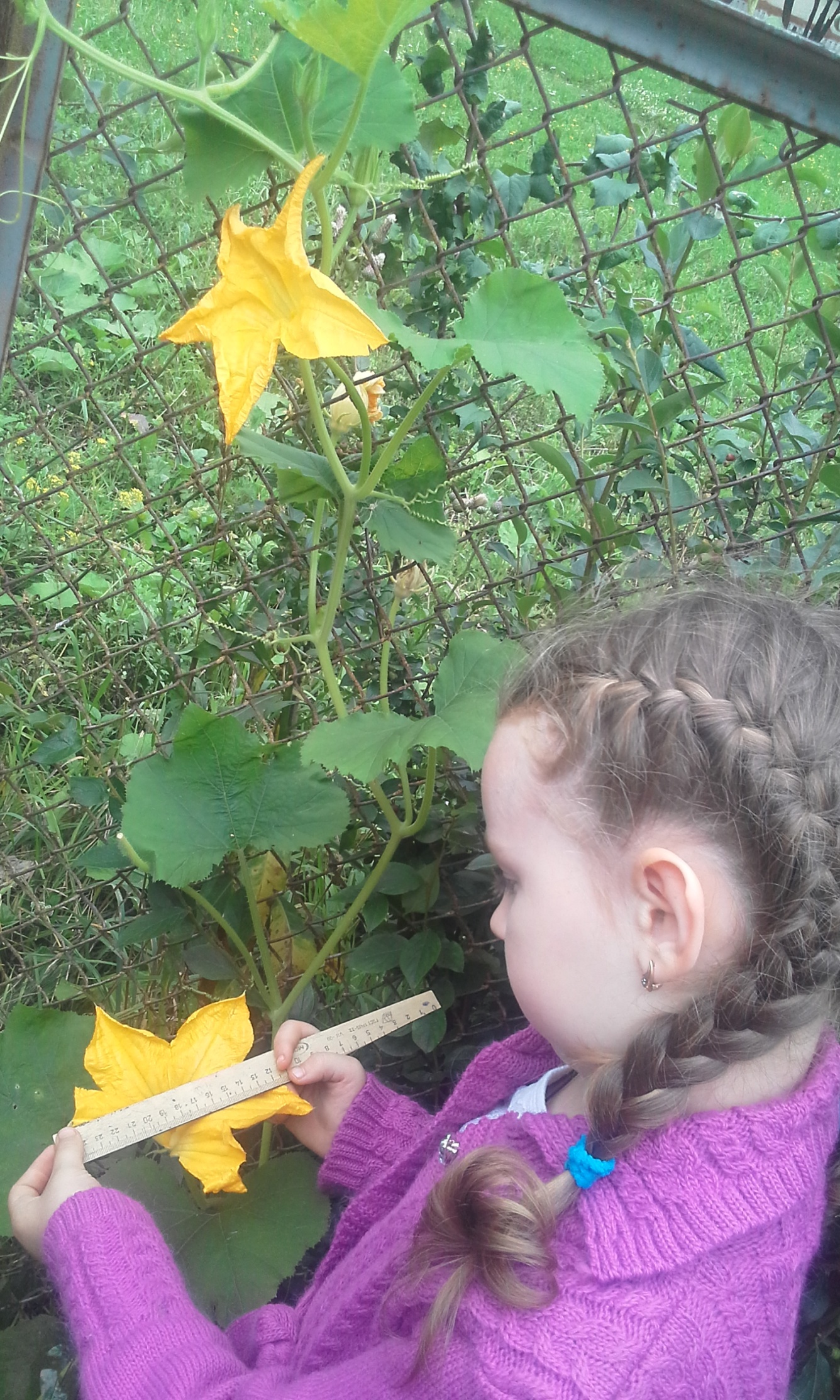 5.Фиксация наблюдений (росток, цветок, плод).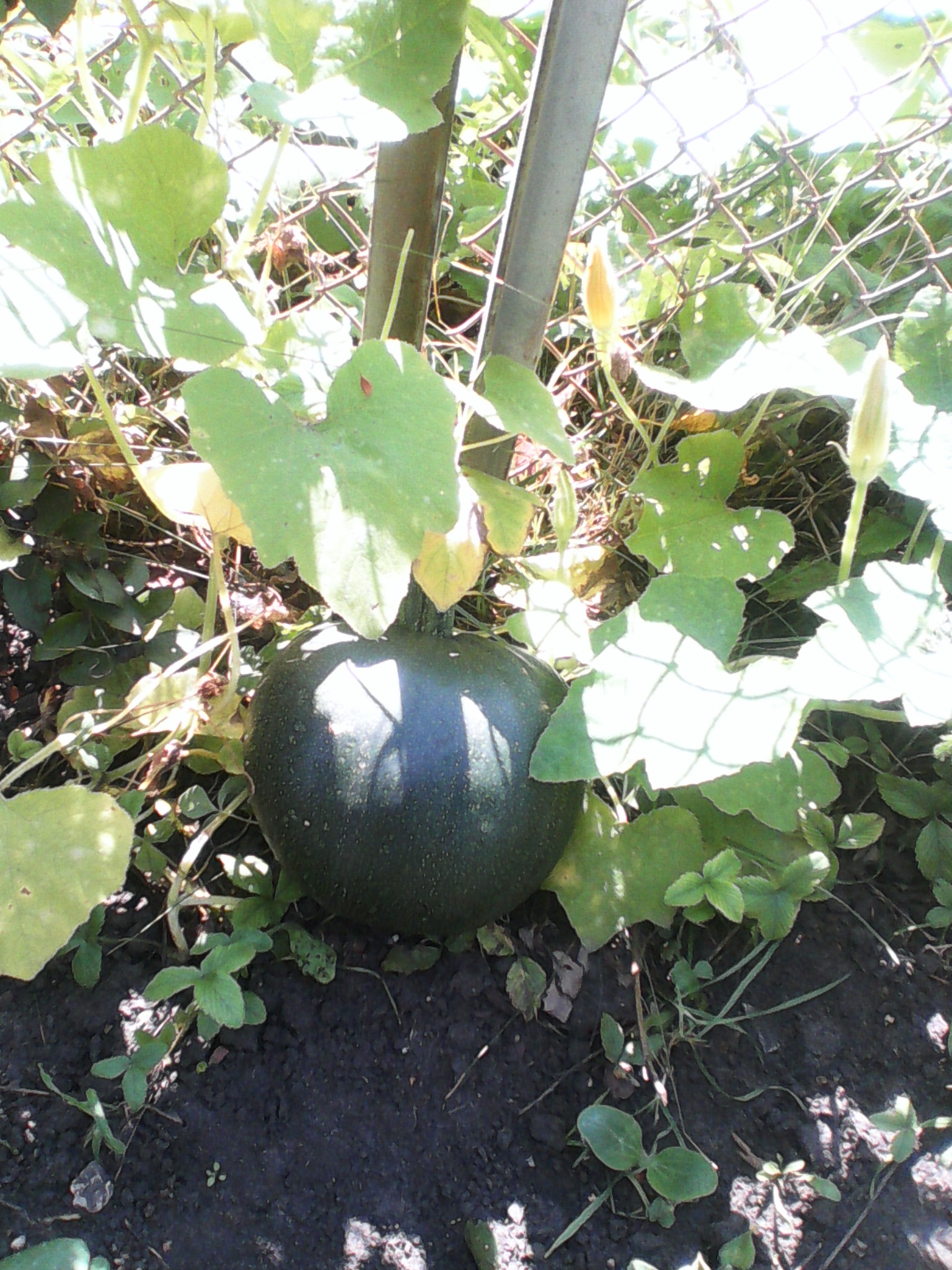 5.Измерение размера плода. Сбор урожая.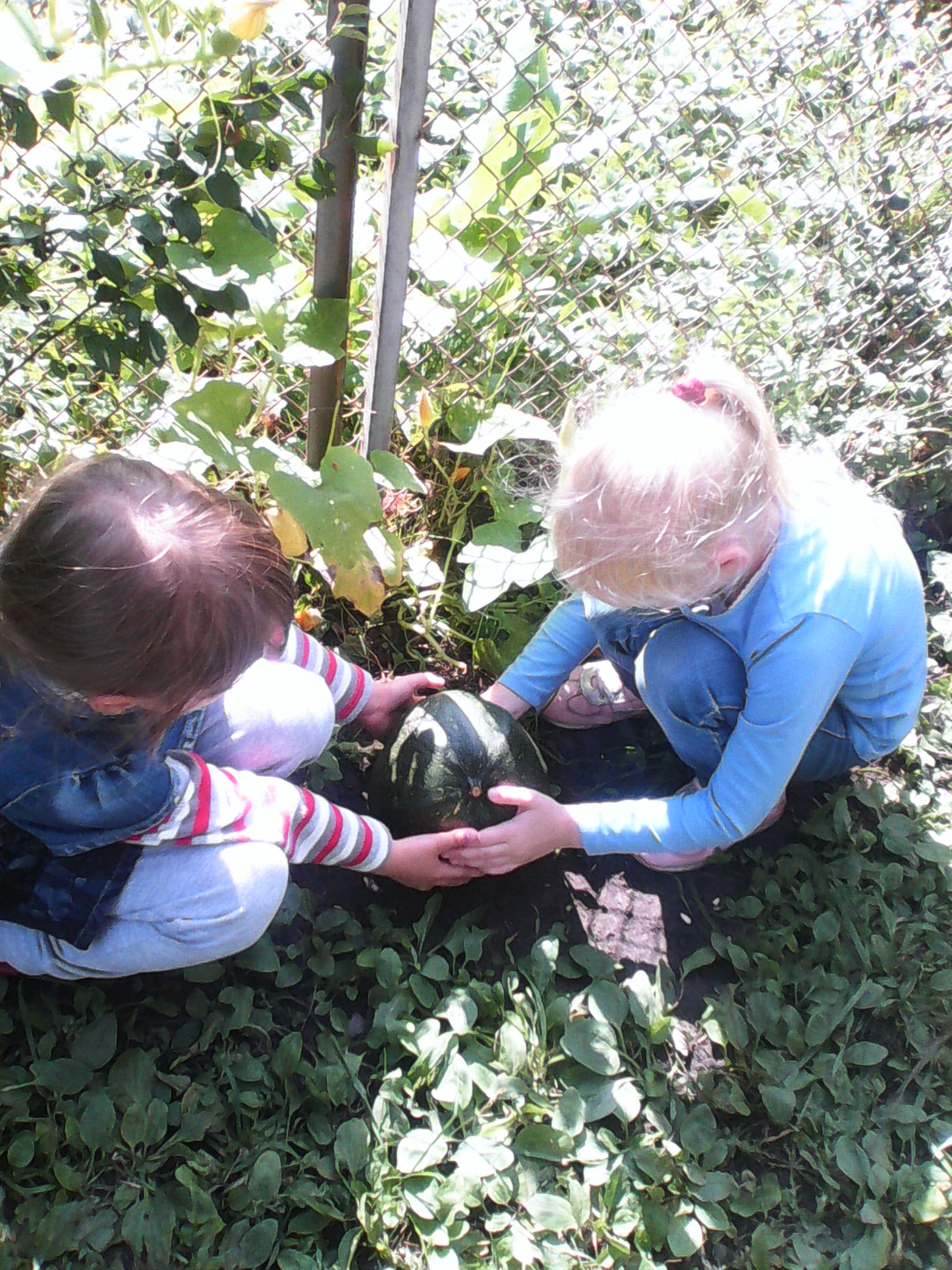 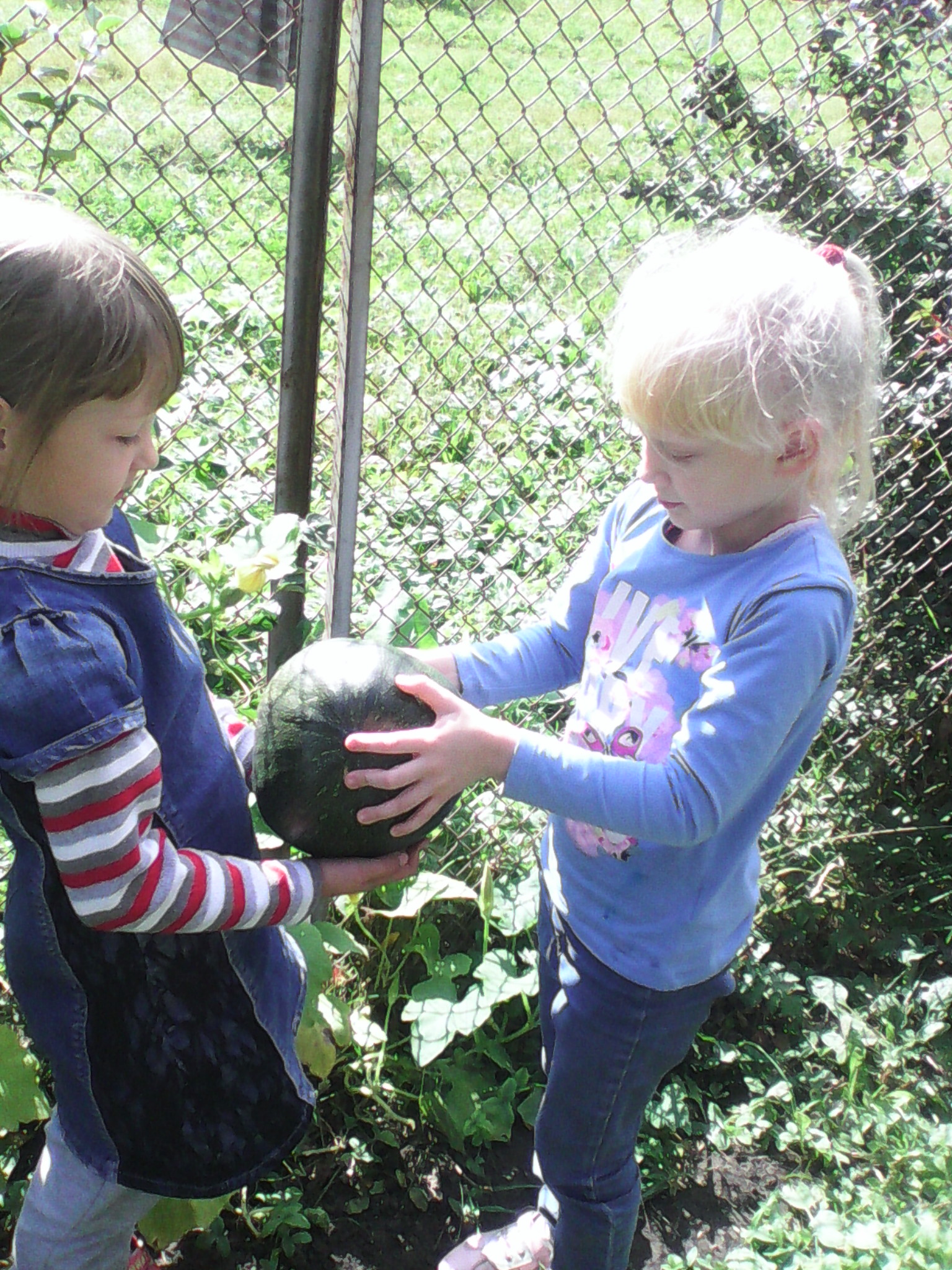 7.Рассматривание тыквы в разрезе .Отбор лучших семян для посадки на следующий год.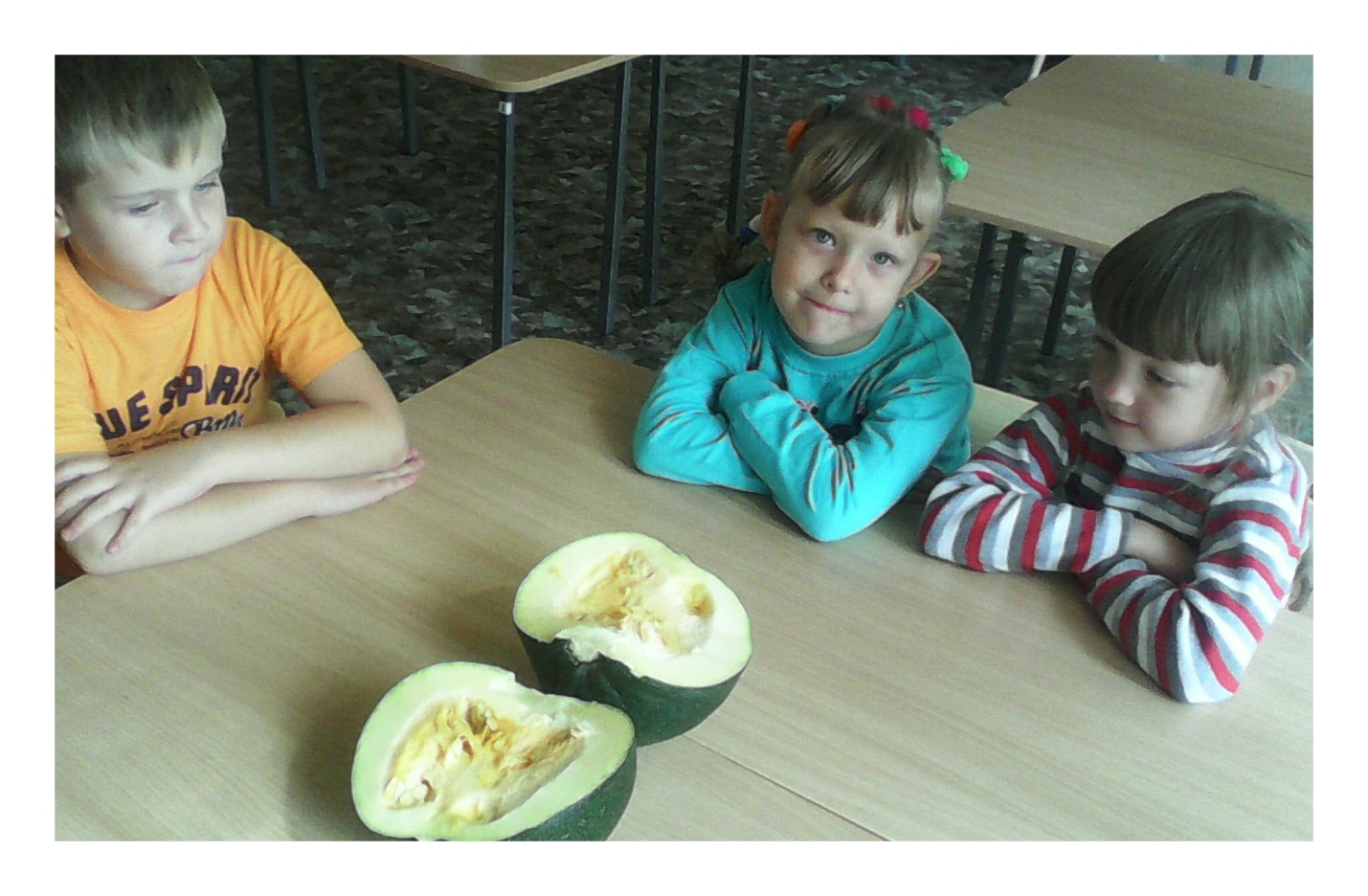 8.Блюда из тыквы.(проба на вкус).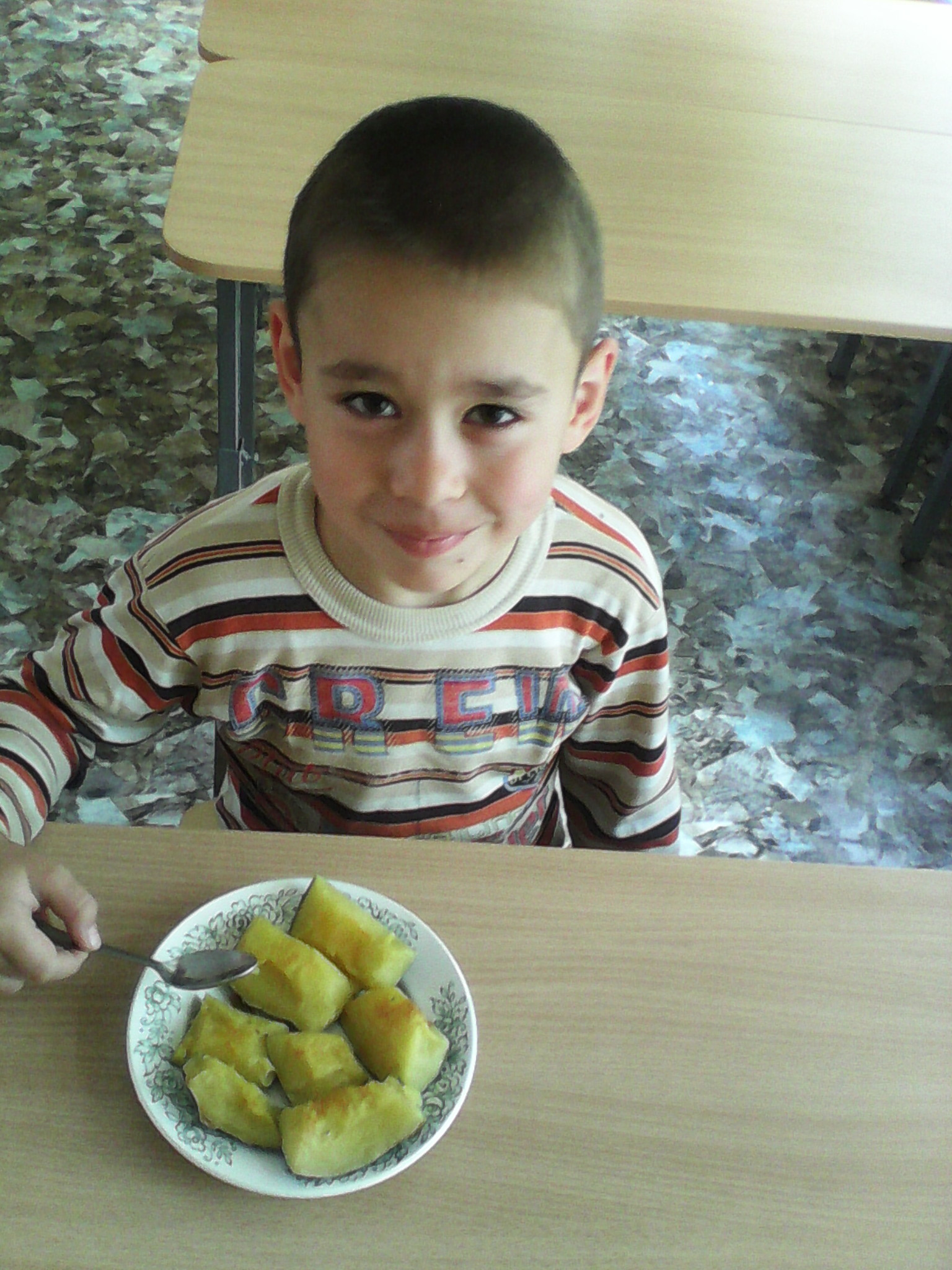 